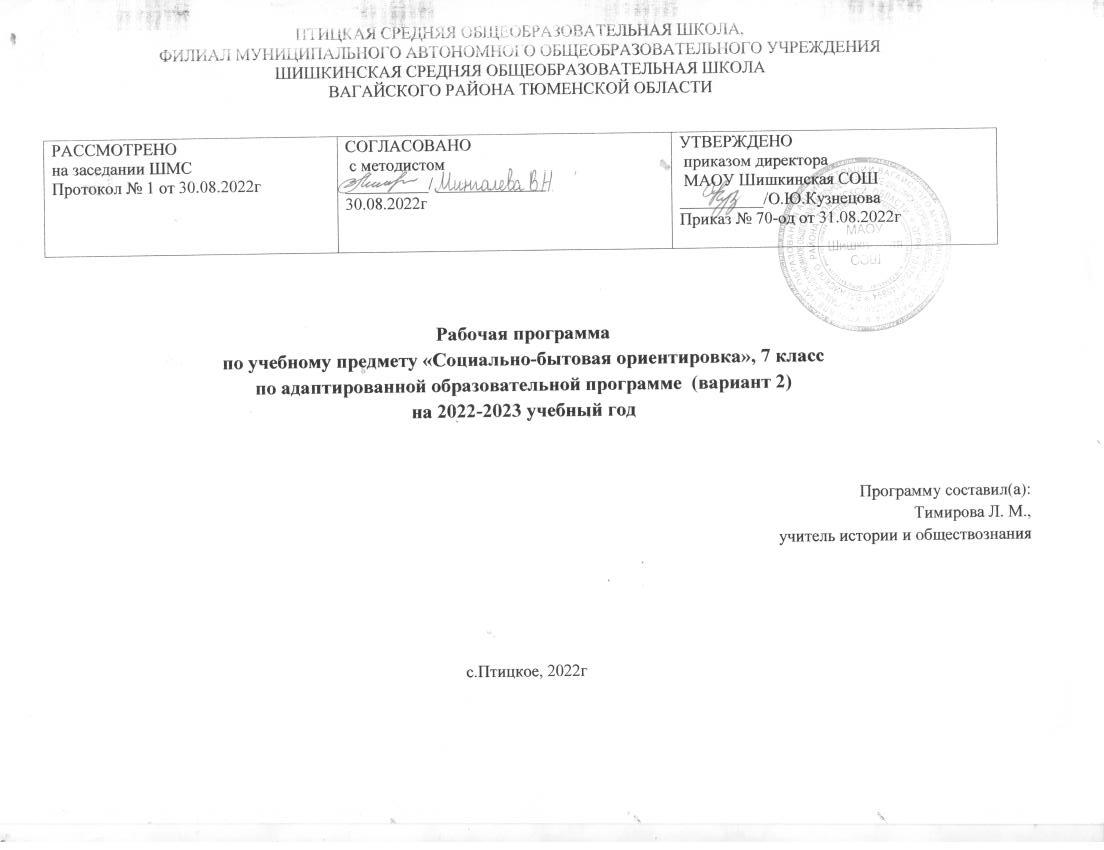 Назначение коррекционного курса: Специальный коррекционный курс  по СБО (социально-бытовой ориентировке) направлен  на практическую подготовку детей к самостоятельной жизни и труду, на формирование у них знаний и умений, способствующих социальной адаптации, на повышение уровня общего развития обучающихся. Хотя социальную адаптацию обучающихся обеспечивает изучение всех дисциплин, входящих в учебный план, но направленное формирование социально-бытовой компетентности осуществляется в ходе  изучения коррекционного курса СБО (социально-бытовой ориентировки). Цель: максимально по мере возможности социально адаптировать обучающихся с умеренной  и тяжелой степенью умственной отсталости через расширение, уточнение и активизацию социально - бытовых навыков; максимальное развитие коммуникативных возможностей у данной категории детей и  формирование у каждого ребёнка максимального возможного уровня самостоятельности.Основные требования к  знаниям и умениям обучающихся.Обучающиеся должны знать:предметы и средства личной гигиены;последовательность утреннего туалета;периодичность и правила чистки зубов;правила охраны зрения при чтении и просмотре телевизора;правила ухода за руками и ногтями;знать о пользе закаливания;знать о вреде курения, алкоголя, наркотиков; 
виды одежды и обуви и головных уборов;правила ухода за одеждой и обувью;правила содержания в порядке одежды и обуви;о разнообразии  продуктов питания;о полезных и вредных продуктах;полезные и вредные продукты питания;виды почтовых отправлений;продовольственные, промтоварные, специализированные  магазины, их назначение;правила покупки товаров;цены на хлебобулочные и молочные продукты;порядок приобретения товаров в продовольственных магазинах;знать членов своей семьи и их дни рождения.Обучающиеся должны уметь:пользоваться предметами и средствами личной гигиены;выполнять утренний и вечерний туалет;правильно чистить зубы;гимнастику для глаз;ухаживать за кожей рук  и  ногтей;обтираться холодным  сырым полотенцем;подбирать одежду по сезону;различать одежду  и обувь по назначению;сушить мокрую одежду; чистить одежду;сушить мокрую обувь;уметь покупать продукты питания;уметь  отличать полезные и вредные продукты;писать адрес на почтовых открытках;соблюдать правила поведения в общественном транспорте;поздравлять своих близких людей с днем рождения.Рабочая программа по сбо 7 класс1Личная гигиена подростка. 2Правила личной гигиены. 3Правила личной гигиены. 4Индивидуальные предметы гигиены. 5Гигиена одежды, нательного и постельного белья. 6Гигиена одежды, нательного и постельного белья. 7Повторение пройденной темы. Тест.Ремонт разорванных мест одежды, штопка Пр.р. «Ремонт разорванных мест одежды, штопка»..8Стирка  мелких предметов хлопчатобумажного  белья  вручную и с помощью стиральной машин9Стирка  мелких предметов хлопчатобумажного  белья  вручную и с помощью стиральной машин10Стирка хлопчатобумажного беля вручную и с помощью стиральной машины11Стирка хлопчатобумажного беля вручную и с помощью стиральной машины12Утюжка  белья, брюк, спортивной одежды13«Химчистка». Виды услуг. Правила пользования14Экскурсия в школьную  прачечную. Тестирование15Виды питания. 16Значение первых блюд. Приготовление щей из свежей капусты.17Приготовление пищи: обед.18Значение вторых блюд19Приготовление вторых блюд из  рыбных и мясных продуктов20Приготовление вторых блюд. Оформление готовых блюд.21Третьи блюда. Приготовление киселя, компота22Сервировка стола к обеду. Повторение пройденной темы. Проверочная работа23Помощь родителям и воспитателям в уходе за младшими детьми.24Помощь родителям и воспитателям в уходе за младшими детьми.25Разучивание тихих и подвижных игр.26Разучивание тихих и подвижных игр.27Оказание помощи первоклассникам  в одевании на прогулку.28Проведение  игр с детьми младшего возраста.29Правила поведения в гостях. Ролевая игра «Вы пришли в гости».30Подарки. Выбор подарка. Правила вручения и прием подарка.31Ролевые игры «Я иду на день рожденья», «У меня сегодня день рожденья».32Изготовление несложных сувениров. Проверочный тест.33Регулярная и сезонная уборка жилого помещения.34Подготовка квартиры или дома к зиме, к лету. Уборка помещения. Мытье зеркал, утепление окон.35Животные в доме.36Санитарная обработка помещения в случае  необходимости.37Уход за мебелью в зависимости от ее покрытия38Чистка мягкой мебели. Повторение пройденных тем. Проверочная работа39Вокзал и его службы.40Виды пассажирских вагонов. Типы поездов (пассажирский, скорый)41Примерная стоимость проезда до разных пунктов42 Приобретение железнодорожных билетов.43 Камеры хранения багажа44Камеры хранения багажа45Универсальные  и специализированные промтоварные магазины, их отделы46Назначение магазинов47Стоимость некоторых товаров. Порядок приобретения товаров48Экскурсия в промтоварный магазин49Виды бандеролей. Порядок их отправления.50Упаковка. Стоимость пересылки.  Пр.р. «Упаковка бандеролей»51Заполнение бланка. Заполнение бланка на отправку бандеролей52Экскурсия на почту.53Домашняя аптечка. Термометр.54Домашняя аптечка. Термометр.55Лекарственные травы. 56Лекарственные травы. Заваривание травяного чая57Первая помощь при травмах, ранах, микротравмах, ушибах, вывихах, переломах. 58Первая помощь при травмах, ранах, микротравмах, ушибах, вывихах, переломах. Повторение пройденной темы. Проверочная работа.59Промышленные предприятия и сельскохозяйственные объекты данной местности60Промышленные предприятия и сельскохозяйственные объекты данной местности61Виды выпускаемой продукции. Названия рабочих специальностей.62Виды выпускаемой продукции. Названия рабочих специальностей.63Деньги (монета, купюра, валюта). Их назначение и значение в нашей жизни.64Деньги (монета, купюра, валюта). Их назначение и значение в нашей жизни.65Бюджет семьи. Источники дохода. Заработная плата членов семьи, пенсия.66Бюджет семьи. Источники дохода. Заработная плата членов семьи, пенсия.67Мелкие расходы. Составление доверенности на получение зарплаты68Мелкие расходы. Составление доверенности на получение зарплаты